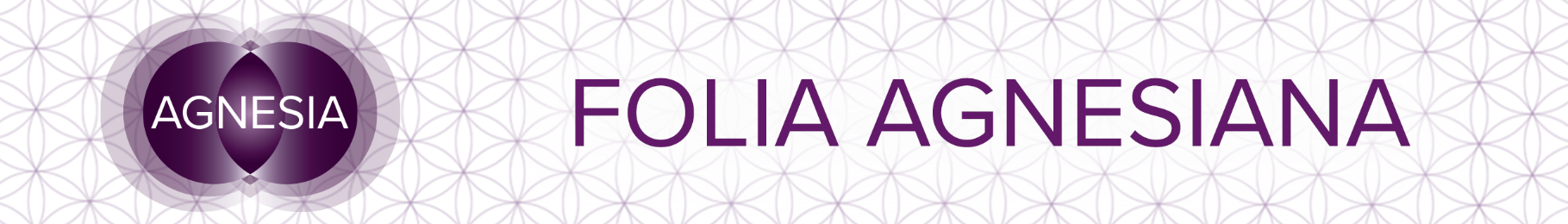 Období prosinec 2021Pětka holíXIV Umírněnost0 BlázenPřestože jsem v minulém povídání psala, že „konečně snad nastává konec období těžkých životních zkoušek“, za sebe musím říct, že ten minulý týden byl hrozný. Byl tak hrozný, že jsem ani nechtěla posílat předpověď na tento týden. Ale když jsem vzala karty do rukou, okamžitě na mne vypadla pětka holí – zajíc, který má v patách smečku lišek, jen nepatrný náskok a běží o holý život. Pětka holí nám ukazuje, že někdy se nám zdá, že nám osud hází jen klacky pod nohy. Jsou to drobnosti, ale když se nakupí, má člověk pocit, že ho celého zavalí a zničí. Najděme v sobě vůli, využijme vyplavený adrenalin, postavme se a čelme jim. Zvýšíme své úsilí a vše se nakonec podaří a v dobré obrátí. Dovolte protipólům, ať se sjednotí – den a noc, dobro a zlo, tma a světlo – to jsou jen dvě strany jedné mince – berte vše, jak je – jen tak ve vašem nitru zavládne jednota. Jen když přijmu i ty „nedobré“ stránky mého protějšku (ať je to partner, kolega, projekt nebo jednoduchá činnost), dokážu s ním pracovat a žít i ve skutečném světě a nestrávím zbytek života na „útěku“.A jako poslední – Blázen. Absolutní nový začátek – vykročte do neznáma – důvěřujte svým instinktům, své intuici – najděte v sobě tu počáteční (a dětskou) radost, štěstí, vášeň a víru.Neohlížejte se napravo ani nalevo – bez ohledu na to, co se kolem vás děje – prostě jděte.A užívejte si každý krok, každé rozcestí, každou změnu cesty.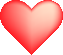 Myslím, že lepší poselství do konce roku by nám už nebylo dáno, a proto další povídání bude až první týden v lednu, až zjistíme, co s sebou skutečně přináší nový rok.Nezapomeňte na blížencový úplněk v neděli 19.12 v 5.36 ráno, slunovrat v úterý 21.12 v 16.59 – mandala (možná mandaly) vám zašleme a budou k dispozici na našem webu www.agnesia.cz.Zapalte si svíčku – zklidněte svou mysl a odpouštějte, co půjde. Čas adventu je cestou k sobě.Užijte si krásný zbytek roku, choďte ven, do přírody a dostatečně pijte – ať všechno funguje, jak má.A ještě afirmace: Věřím.Krásný prosinec přejiIrena, Lenka, Nikola za tým Agnesia